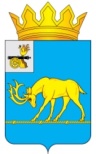 МУНИЦИПАЛЬНОЕ ОБРАЗОВАНИЕ «ТЕМКИНСКИЙ  РАЙОН» СМОЛЕНСКОЙ ОБЛАСТИ ТЕМКИНСКИЙ РАЙОННЫЙ СОВЕТ ДЕПУТАТОВР Е Ш Е Н И Е от  29  марта  2024 года                                                                                               №  20О  реализации     мероприятий муниципальной     программы«Развитие  малого и  среднего предпринимательства          натерритории   муниципальногообразования       «Темкинский район» Смоленской   области»за 2023 год       Заслушав информацию Администрации муниципального образования «Темкинский район» Смоленской области (далее - Администрация) о реализации мероприятий муниципальной программы «Развитие малого и среднего предпринимательства на территории муниципального образования «Темкинский район» Смоленской области» за 2023 год, в соответствии с Уставом муниципального образования «Темкинский район» Смоленской области (новая редакция)                                    (с изменениями), решением постоянной комиссии по социальной политике       Темкинский районный Совет депутатов р е ш и л: Информацию Администрации о реализации мероприятий муниципальной программы «Развитие малого и среднего предпринимательства  на территории муниципального образования «Темкинский район» Смоленской области» за 2023 год (далее – программа) принять к сведению.  Рекомендовать Администрации мероприятия программы исполнять  в полном объеме, бюджетные средства на проведение мероприятий программы использовать                  в пределах бюджетного финансирования.        3. Настоящее решение вступает в силу со дня его обнародования и подлежит размещению на официальном сайте в информационно-телекоммуникационной сети «Интернет».       4. Контроль за исполнением настоящего решения возложить на постоянную комиссию по социальной политике (председатель Харичкина В.А.). Глава муниципального образования                                    Председатель    Темкинского «Темкинский район» Смоленской области                        районного Совета депутатов                                                А.Н. Васильев                                            А.Ф. Горностаева 